在苦難中學了順從經文: 來5:8-9祂雖然為兒子，還是因所受的苦難學了順從。祂既得以完全，就為凡順從祂的人成了永遠得救的根源。主耶穌是永生神的兒子，祂在地上的日子本來可以不必受苦，因祂本是神子，萬有都是靠祂而有，也服在祂的權柄之下。但祂也是人子，如經文所說，因所受的苦難學了順從。若神的兒子成為人，都要藉著苦難學習順從，更何況是我們呢？主原本就是完全的，但祂甘願透過祂的道成肉身，成為人子，經過環境的歷練，藉著苦難得以完全。若是神的兒子透過在苦難中順從而得以完全，那何況我們呢？所以，苦難本身並不是目的，而在苦難中學會順服神，使我們得以完全，這才是目的。當我們在神面前順服，我們的主就為順從祂的人成了永遠得救的根源。求主開我們的眼睛，讓我們看見神藉著苦難，在我們生命中要成全的美意。讓我們學會在苦難中，不是盯著苦難本身，更是緊緊地定睛在主的身上，因祂是我們永遠得救的根源。讓我們學習順服主，好叫我們也在主裡面得以完全！都有神的作為經文: 徒16:34於是禁卒領他們上自己家裡去，給他們擺上飯。他和全家，因為信了神，都很喜樂。神兒女的現實生活，有高峰有低谷，有順遂也有難耐，在不同的境遇中，我們當如何自處？保羅一行遇上被主人利用取利遭鬼附的使女，她一直大聲喊著說：這些人是至高神的僕人，對你們傳說救人的道。乍看似乎是為他們宣傳，但在保羅眼中卻是干擾。當保羅把污鬼趕出，彰顯神的權能，卻因斷人財路而被陷入獄，如同下到低谷。但不管任何處境，都有神的工作。在捆鎖中，神的僕人仍可超越陰霾向主歌唱。當下神行大事，監門大開，木狗脫落。換作我們，會認為這是神所賜逃脫的好機會，但保羅卻留下來，對想要自殺的獄卒傳福音，致使獄卒全家受洗歸主——原來這苦難是要顯明神的作為，帶來收割的喜悅。不管人生處在哪一種境遇，我們都是神手中的工作。我們可能暫時看不明白，但當我們注目那位不誤事的神，用信心的歌唱代替自憐和埋怨，就要開始經歷神奇妙的作為。2023年09月03日教会年历颜色: 绿色《象征：成长》         注明（•）:会众坐 （）:会众站                                       27/08/2023（神学教育）主日/人数与奉献                2023年宣教款/堂会建设款/感恩堂建堂来临各肢体活动2023年九月份祷告会事奉人员下主日【基督徒社会关怀主日】礼拜事奉人员（10/09/2023）                   播恩家家事分享	               03-09-20232021-2024年会主题：更新的教会2022年堂会目标：祷告会人数：60人崇拜人数/奉献：250人/RM2500（华）   70人/RM150（国）诚心欢迎：大家回到教会大家庭敬拜。欢迎大家使用堂会WhatsApp（0111-2978737）来和教会联系。3. 许牧师动向: 16-17/9  与教区成团职员代表拜访林光堂成团。4. 2023年本堂牧区议会：9/10/20235.2023播恩家《中秋家庭日》   日期：28/9（四）8:30am -9:00pm   地点：本堂  备有摊位游戏、烧烤、提灯笼、猜谜等活动；可向许牧师，池信锋弟兄，各肢体主席报名，或到玻璃门处填上名字。6九月份主日礼拜事奉轮值表8.2023九月份各团契节目表成年团契                              青年团契少年团契		                        男少年军教区/年会事工      1.海边清洁运动   16/9  地点：Pulau Malayu ( Glof Club对面海边)  时间：6:30am集合   7:00am开始2.福儿院义卖会:16/9  7am-12noon   地点:福儿院 ，筹募经常费 ，目前义卖卷已售完，谢谢大家的支持；记得到时到现场参与。3.美里教区乐龄联合聚会《中秋团圆》 28/9  10:00am地点：生命堂  参加者自备一份菜肴或水果或月饼等一起分享，餐具自备。4.第四届线上卫斯理神学论坛  卫斯理约翰真是灵恩派的鼻祖吗？我们来听听他自己怎么说！主题： “圣灵大能 — 从卫斯理约翰对聚会中奇特现象的处理看其牧养的关怀”日期： 2023年10月9日（星期一）时间： 8:00 PM - 9:15 PM （马来西亚时间 UTC/GMT +8:00）链接： https://bit.ly/3KN1b3c讲员： 陈发文牧师陈牧师毕业于诗巫卫理神学院（道学学士B.D.）和新加坡三一神学院（神学硕士M.Th.）。硕士论文题目为《卫斯理约翰晚年的神学发展——从仆人之信到儿子之信》。与另外三人合著《四方谈同性恋》。现为诗巫卫理神学院讲师和实习主任。5.2023【天韵砂拉越巡回音乐会】  美里站 ：28/10/2023  7:30pm   地点：美安堂           29/10/2023  7:30pm   地点：美恩堂  详情可到布告栏处参阅。6.美恩堂筹建牧师屋  目标：RM350,000  本堂分配130单位，每单位RM200   请弟兄姐妹鼎力支持。27/08/2023征信录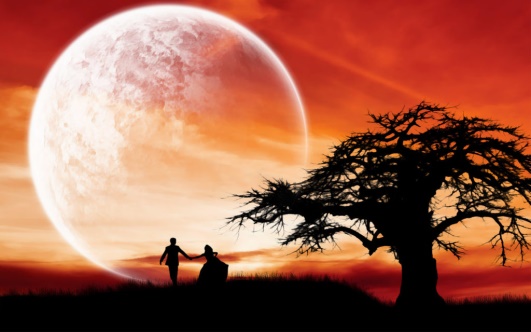 播 恩 堂 【圣 餐 主 日 】主 日 礼 拜 秩 序更 新 的 教 会播 恩 堂 【圣 餐 主 日 】主 日 礼 拜 秩 序更 新 的 教 会证    道 ：许向程牧师读 经 员 : 梁伟成司    会 : 黄韵惠本处传道崇拜司琴 : 田承毅招 待 员 ：A组执事招待 : 黄祥武领 诗 员 : 许茂丰献 花 者 : 王焕佑合家电脑/音响/直播团队（A组）：梁伟成 梁得力 梁可丽 许我仁 许善彤  电脑/音响/直播团队（A组）：梁伟成 梁得力 梁可丽 许我仁 许善彤  圣餐襄理：黄韵惠  钱本强  韩日光圣餐襄理：黄韵惠  钱本强  韩日光登 殿 敬 拜登 殿 敬 拜登 殿 敬 拜静心默祷 ：会众 进殿诗歌 ：《广大慈悲歌》 普颂24首会众唱肃静歌 ：《主在圣殿中》 普颂625首会众宣    召 ：诗篇一二一篇 1-2司会 认识上帝启应经文 :司会/会众 求洁心祷文：牧者 同念主祷文：会众 唱荣耀颂 ：会众诗班献唱 ：《 彩虹船 》儿童诗班宣 讲 圣 言宣 讲 圣 言宣 讲 圣 言 经课颂诗 ：《祢的话是我脚前的灯》普颂637首会众旧约经课 ：诗篇廿六1-8读经员新约经课 ：罗马书十二9-21读经员证道经文 ：撒母耳记上九1-27司会证道信息 ：出乎意料之外  许牧师回 应 主 道回 应 主 道回 应 主 道 宣认信仰 ：《使徒信经》会众诚心奉献 ：《愿主悦纳歌》 普颂390首会众 奉 献 颂 ：《奉献诗》 普颂645首会众家事分享 ：牧者 代祷时光 ：《宣教关怀》司会 敬设圣餐 ：《永信之言歌》 普颂251首牧者差 遣 服 事差 遣 服 事差 遣 服 事 领受祝福 ：牧者 唱阿们颂 ：《三叠阿们颂》普颂674首会众 退殿诗歌 :《愿主赐福保护你》  世纪562首会众 问安/散会 ：会众聚会人数成人  儿童人数成人  儿童人数目标奉献RM奉献目标RM其他奉献RM华语主日礼拜20552501,5832,5004,250华语主日学174460618300-国语主日崇拜联合 杜当堂联合 杜当堂70-150-国语主日学-----2023年目标2023年收入尚需宣教款       RM   47,550RM 45,367RM  2,183堂会建设款RM 100,000RM 26,440RM 73,560美恩堂筹款RM   26,000RM   3,100RM 22,900团契成团  青团少团男少年军下周聚会节目查经会会员大会主题二圣经数字 S.=原来我被霸凌了 J. P.= 牧师分享 乐龄下次聚会：【中秋团圆】  28/9（四）10:00am 地点：生命堂    乐龄下次聚会：【中秋团圆】  28/9（四）10:00am 地点：生命堂    乐龄下次聚会：【中秋团圆】  28/9（四）10:00am 地点：生命堂    乐龄下次聚会：【中秋团圆】  28/9（四）10:00am 地点：生命堂    上次出席人数： 人日期主持助唱司琴 电脑/音响上周人数九月许牧师A组人讲员 领会 领诗/助唱 执事招待 崇拜司琴 招待员直播音响许牧师 余养琛B组 卢灵光 许如盈A组     A组宣召诗班读经员诗歌：普25 397 312 世纪562诗歌：普25 397 312 世纪562诗歌：普25 397 312 世纪562诗歌：普25 397 312 世纪562诗121:7-8联合梁伟成经课: 诗篇119：33-40；罗13：8-14经课: 诗篇119：33-40；罗13：8-14经课: 诗篇119：33-40；罗13：8-14经课: 诗篇119：33-40；罗13：8-14宣教关怀阿爸天父，我们赞美祢全能右手， 保守阿谦宣教士在泰国完成一期四年的美好服事。 她也在泰国大学完成硕士学位，成绩优异，荣耀归主。 近来回砂拉越述职期间，她到不同的堂会分享宣教信息， 使更多信徒实际了解泰国福音工作的需要，哈利路亚。九月中， 阿谦宣教士将返回泰国开始第二期另四年的服事。 求耶和华以勒为她预备宣教平台，有机会担任老师的泰国学校， 并拿到工作签证，也能适应新工作环境。求天父为她预备好的同工， 能彼此鼓励，传扬天国的福音，栽培门徒。奉主耶稣基督的名， 阿们。宣教关怀阿爸天父，我们赞美祢全能右手， 保守阿谦宣教士在泰国完成一期四年的美好服事。 她也在泰国大学完成硕士学位，成绩优异，荣耀归主。 近来回砂拉越述职期间，她到不同的堂会分享宣教信息， 使更多信徒实际了解泰国福音工作的需要，哈利路亚。九月中， 阿谦宣教士将返回泰国开始第二期另四年的服事。 求耶和华以勒为她预备宣教平台，有机会担任老师的泰国学校， 并拿到工作签证，也能适应新工作环境。求天父为她预备好的同工， 能彼此鼓励，传扬天国的福音，栽培门徒。奉主耶稣基督的名， 阿们。宣教关怀阿爸天父，我们赞美祢全能右手， 保守阿谦宣教士在泰国完成一期四年的美好服事。 她也在泰国大学完成硕士学位，成绩优异，荣耀归主。 近来回砂拉越述职期间，她到不同的堂会分享宣教信息， 使更多信徒实际了解泰国福音工作的需要，哈利路亚。九月中， 阿谦宣教士将返回泰国开始第二期另四年的服事。 求耶和华以勒为她预备宣教平台，有机会担任老师的泰国学校， 并拿到工作签证，也能适应新工作环境。求天父为她预备好的同工， 能彼此鼓励，传扬天国的福音，栽培门徒。奉主耶稣基督的名， 阿们。宣教关怀阿爸天父，我们赞美祢全能右手， 保守阿谦宣教士在泰国完成一期四年的美好服事。 她也在泰国大学完成硕士学位，成绩优异，荣耀归主。 近来回砂拉越述职期间，她到不同的堂会分享宣教信息， 使更多信徒实际了解泰国福音工作的需要，哈利路亚。九月中， 阿谦宣教士将返回泰国开始第二期另四年的服事。 求耶和华以勒为她预备宣教平台，有机会担任老师的泰国学校， 并拿到工作签证，也能适应新工作环境。求天父为她预备好的同工， 能彼此鼓励，传扬天国的福音，栽培门徒。奉主耶稣基督的名， 阿们。宣教关怀阿爸天父，我们赞美祢全能右手， 保守阿谦宣教士在泰国完成一期四年的美好服事。 她也在泰国大学完成硕士学位，成绩优异，荣耀归主。 近来回砂拉越述职期间，她到不同的堂会分享宣教信息， 使更多信徒实际了解泰国福音工作的需要，哈利路亚。九月中， 阿谦宣教士将返回泰国开始第二期另四年的服事。 求耶和华以勒为她预备宣教平台，有机会担任老师的泰国学校， 并拿到工作签证，也能适应新工作环境。求天父为她预备好的同工， 能彼此鼓励，传扬天国的福音，栽培门徒。奉主耶稣基督的名， 阿们。宣教关怀阿爸天父，我们赞美祢全能右手， 保守阿谦宣教士在泰国完成一期四年的美好服事。 她也在泰国大学完成硕士学位，成绩优异，荣耀归主。 近来回砂拉越述职期间，她到不同的堂会分享宣教信息， 使更多信徒实际了解泰国福音工作的需要，哈利路亚。九月中， 阿谦宣教士将返回泰国开始第二期另四年的服事。 求耶和华以勒为她预备宣教平台，有机会担任老师的泰国学校， 并拿到工作签证，也能适应新工作环境。求天父为她预备好的同工， 能彼此鼓励，传扬天国的福音，栽培门徒。奉主耶稣基督的名， 阿们。宣教关怀阿爸天父，我们赞美祢全能右手， 保守阿谦宣教士在泰国完成一期四年的美好服事。 她也在泰国大学完成硕士学位，成绩优异，荣耀归主。 近来回砂拉越述职期间，她到不同的堂会分享宣教信息， 使更多信徒实际了解泰国福音工作的需要，哈利路亚。九月中， 阿谦宣教士将返回泰国开始第二期另四年的服事。 求耶和华以勒为她预备宣教平台，有机会担任老师的泰国学校， 并拿到工作签证，也能适应新工作环境。求天父为她预备好的同工， 能彼此鼓励，传扬天国的福音，栽培门徒。奉主耶稣基督的名， 阿们。日期教会节期 司会 执事招待领诗小组读经员司  琴音控/招待诗班10/09社会关怀主日余养琛卢灵光B组梁伟成许如盈A组/A组联合17/09少年主日许宇熙钱本强少年梁伟成陈洁花A组/A组少年24/09陈华凯丘碧玉C组梁伟成袁倩雯A组/A组人人日期节目领会领唱日期节目领会领会领唱08/09查经/会员大会陈雪清庄秀婉09/09主题二李娜凤戴乐珊戴乐珊15/09小组--16/09入会/选举许善淦许如竤许如竤22/09诗篇朗诵比赛教区教区23/09宣教电影戴乐珊梁可丽梁可丽29/09中秋联谊会堂会性堂会性30/09同喜同乐同喜同乐同喜同乐同喜同乐日期节目领会领唱日期节目02/09查经会 许善彤 敬宣 煜贤02/09  S. = 圣经名人     J.P.= 上课09/09圣经数字 许为轩 我宏 炫贤09/09S. = 原来我被霸凌了？  J.P.=牧师分享16/09少年彩排--16/09S. J. P.= 参观消防局23/09青少联谊--23/09S. J. P.=  预祝中秋节30/09入会选举吴炫贤 善彤 希恩30/09S. J. P.= 上课会友捐 NO 330  100  NO 145  100 NO 146  100 NO   84  150 NO 501  150 NO 170  100 NO 476  100 NO 473  400 NO 309  365 NO   90  300   信心与感恩 NO  330   50 NO  170 100 NO  309 270 经常费  NO  330  100 NO  309  365宣教款 NO  330   50 NO 145   100 NO 146   100 NO 309   200国语事工 NO  90    300堂会发展 NO 145   200 NO 146   200 NO 170   100 神学教育 NO  90    200 车油 NO 476     50更正上周： 会友捐= NO 21 100,  宣教款=NO355   30,  美恩堂 =NO435  200更正上周： 会友捐= NO 21 100,  宣教款=NO355   30,  美恩堂 =NO435  200更正上周： 会友捐= NO 21 100,  宣教款=NO355   30,  美恩堂 =NO435  200更正上周： 会友捐= NO 21 100,  宣教款=NO355   30,  美恩堂 =NO435  200